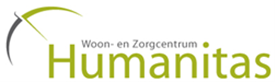 Sollicitatieformulier                                      Woon en Zorgcentrum HumanitasPersoonlijke gegevens Naam en voorletters :	.……………………………………………………………………………….Voornamen (voluit):	………………………………………………………………………………..Roepnaam:	            ……………………………. Nationaliteit: ………………………………….Geb. datum:		……………………………  Geb. plaats: ………………………………….Geslacht:		man/vrouwTenaamstelling:		Naam partner- eigen naam/ alleen eigen naam/ eigen naam-naam partnerAdres:			………………………………………………………………………………PC /Woonplaats :	………………………………………………………………………………Mobiel nummer:	………………………………………………………………………….......
E-mailadres: 		……………………………………………………………………………...FunctieNaar welke functie solliciteert u? ……………………………………………………………………Hoeveel uur wilt u werken?	  ……………………………………………………………………MotivatieWat spreekt u aan in ons bedrijf? ………………………………………………………………….………………………………………………………………………………………………………….………………………………………………………………………………………………………….………………………………………………………………………………………………………….Wat spreekt u aan in de functie? ……………………………………………………………………………………………………………………………………………………………………………….………………………………………………………………………………………………………….………………………………………………………………………………………………………….Curriculum Vitae/ kopieën diploma’s bijgevoegd:	Ja/nee/ n.v.t.Formulier inleveren bij de receptie of opsturen naar: Woon- en Zorgcentrum Humanitas, afdeling P&O, Radboudlaan 1, 7415 VA Deventer t.a.v. mw. Ajla Mandic, HRM Adviseur of via e-mailadres mandic@humanitasdeventer.nl.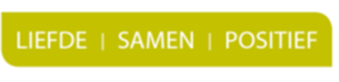 